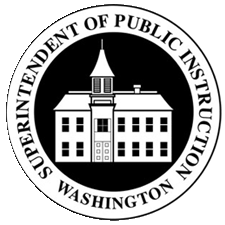 2019-2020PART I2019-2020State Price Quote SpecificationTYPE A— DIESEL, GAS & PROPANEUse this document to bid both non-lift and lift, gas, diesel and propane buses.	Vendor: RWC Group		Mfr.:	Collins		2019-2020State Price Quote SpecificationTYPE A— DIESEL, GAS & PROPANEUse this document to bid both non-lift and lift, gas, diesel and propane buses.ITEMITEMSTATE-SUPPORTED SPECIFICATIONSVendor must meet or exceed these specifications.Item bid shall be specified in column to right.STATE-SUPPORTED SPECIFICATIONSVendor must meet or exceed these specifications.Item bid shall be specified in column to right.VENDOR SPECIFICALLY IDENTIFY ITEM BIDPrice of items bid will establish the state cost.VENDOR SPECIFICALLY IDENTIFY ITEM BIDPrice of items bid will establish the state cost.VENDOR SPECIFICALLY IDENTIFY ITEM BIDPrice of items bid will establish the state cost.Seating CapacitySeating CapacityMaximum passenger capacity based upon an average center-to-center seat spacing of at least 27.5” with a lap-shoulder belt for each seating position.GasDieselDieselPropaneSeating CapacitySeating CapacityMaximum passenger capacity based upon an average center-to-center seat spacing of at least 27.5” with a lap-shoulder belt for each seating position.Capacity w/o lift 24	Capacity w/o lift 18	Capacity w/o lift 18	Capacity w/o lift 24	Seating CapacitySeating CapacityMaximum passenger capacity based upon an average center-to-center seat spacing of at least 27.5” with a lap-shoulder belt for each seating position.Capacity w/lift 18+1	Capacity w/lift 14+1	Capacity w/lift 14+1	Capacity w/lift 18+1	AlternatorAlternator145 amp minimum. Lift-equipped or air-conditioned. Manufacturer recommended capacity.145 amp minimum. Lift-equipped or air-conditioned. Manufacturer recommended capacity.Mfr. Delco	Mfr. Delco	Mfr. Delco	AlternatorAlternator145 amp minimum. Lift-equipped or air-conditioned. Manufacturer recommended capacity.145 amp minimum. Lift-equipped or air-conditioned. Manufacturer recommended capacity.Amps output w/o lift or A.C.	220 G/P; 210 Dsl		Amps output w/o lift or A.C.	220 G/P; 210 Dsl		Amps output w/o lift or A.C.	220 G/P; 210 Dsl		AlternatorAlternator145 amp minimum. Lift-equipped or air-conditioned. Manufacturer recommended capacity.145 amp minimum. Lift-equipped or air-conditioned. Manufacturer recommended capacity.Amps output w/lift or A.C. 220 G/P; 210 Dsl			Amps output w/lift or A.C. 220 G/P; 210 Dsl			Amps output w/lift or A.C. 220 G/P; 210 Dsl			Auxiliary Automatic Transmission CoolerAuxiliary Automatic Transmission Cooler10,000 lb. Hayden or equal.GasDieselDieselPropaneAuxiliary Automatic Transmission CoolerAuxiliary Automatic Transmission Cooler10,000 lb. Hayden or equal.Mfr. GM	Mfr. Ford	Mfr. Ford	Mfr. GM	Auxiliary Automatic Transmission CoolerAuxiliary Automatic Transmission Cooler10,000 lb. Hayden or equal.Lbs. rating 10,000	Lbs. rating 10,000	Lbs. rating 10,000	Lbs. rating 10,000	Axle—FrontAxle—FrontManufacturer’s recommendation.GasDieselDieselPropaneAxle—FrontAxle—FrontManufacturer’s recommendation.Mfr. Gm	Mfr. Ford	Mfr. Ford	Mfr. GM	Axle—FrontAxle—FrontManufacturer’s recommendation.Capacity 4,300		Lbs. rating 4,130	Lbs. rating 4,130	Lbs. rating 4,600	Indepen. suspens.	Indepen. suspens.	Indepen. suspens.	Indepen. suspens.	Axle—RearAxle—RearManufacturer’s recommendation.GasDieselDieselPropaneAxle—RearAxle—RearManufacturer’s recommendation.Mfr. GM	Mfr. Sterling	Mfr. Sterling	Mfr. GM	Axle—RearAxle—RearManufacturer’s recommendation.Capacity 8,600		Capacity 7,275	Capacity 7,275	Capacity 9,600	Axle RatioAxle RatioMust comply with power and gradeability formula.  Refer to Washington State School Bus Specifications Manual.GasDieselDieselPropaneAxle RatioAxle RatioMust comply with power and gradeability formula.  Refer to Washington State School Bus Specifications Manual.Ratio 3.73	Ratio 3.73	Ratio 3.73	Ratio 4.10	Back-up LightsBack-up LightsAll required backup lights to be LED (Light Emitting Diode).  Refer to Washington State School Bus Specification’s Manual.All required backup lights to be LED (Light Emitting Diode).  Refer to Washington State School Bus Specification’s Manual.Round:		Diameter	4 Inch	Other:		Square inches	     		Round:		Diameter	4 Inch	Other:		Square inches	     		Round:		Diameter	4 Inch	Other:		Square inches	     		PART I (cont.)State Price Quote SpecificationTYPE A— DIESEL, GAS & PROPANEUse this document to bid both non-lift and lift, gas, diesel and propane buses.	Vendor: RWC Group		Mfr.:	Collins		State Price Quote SpecificationTYPE A— DIESEL, GAS & PROPANEUse this document to bid both non-lift and lift, gas, diesel and propane buses.ITEMITEMSTATE-SUPPORTED SPECIFICATIONSVendor must meet or exceed these specifications.Item bid shall be specified in column to right.STATE-SUPPORTED SPECIFICATIONSVendor must meet or exceed these specifications.Item bid shall be specified in column to right.VENDOR SPECIFICALLY IDENTIFY ITEM BIDPrice of items bid will establish the state cost.VENDOR SPECIFICALLY IDENTIFY ITEM BIDPrice of items bid will establish the state cost.VENDOR SPECIFICALLY IDENTIFY ITEM BIDPrice of items bid will establish the state cost.VENDOR SPECIFICALLY IDENTIFY ITEM BIDPrice of items bid will establish the state cost.VENDOR SPECIFICALLY IDENTIFY ITEM BIDPrice of items bid will establish the state cost.Battery(ies)Battery(ies)535 CCA 12 volt minimum for gas and propane w/o lift.1070 CCA 12 volt minimum for diesel or any bus w/lift.535 CCA 12 volt minimum for gas and propane w/o lift.1070 CCA 12 volt minimum for diesel or any bus w/lift.Gas/Propane w/o liftGas/Propane w/o liftGas/Propane w/o liftGas/Propane w/o liftDiesel or any bus w/liftBattery(ies)Battery(ies)535 CCA 12 volt minimum for gas and propane w/o lift.1070 CCA 12 volt minimum for diesel or any bus w/lift.535 CCA 12 volt minimum for gas and propane w/o lift.1070 CCA 12 volt minimum for diesel or any bus w/lift.CCA 1320	CCA 1320	CCA 1320	CCA 1320	CCA 1520	BrakesBrakesHydraulic: Drum or Disc.  Refer to Washington State School Bus Specifications Manual.GasDieselDieselDieselPropanePropaneBrakesBrakesHydraulic: Drum or Disc.  Refer to Washington State School Bus Specifications Manual.Front 	Disc	Front 	Disc	Front 	Disc	Front 	Disc	Front 	Disc	Front 	Disc	BrakesBrakesHydraulic: Drum or Disc.  Refer to Washington State School Bus Specifications Manual.	Drum		Drum		Drum		Drum		Drum		Drum	BrakesBrakesHydraulic: Drum or Disc.  Refer to Washington State School Bus Specifications Manual.Rear	Disc	Rear	Disc	Rear	Disc	Rear	Disc	Rear	Disc 	Rear	Disc 	BrakesBrakesHydraulic: Drum or Disc.  Refer to Washington State School Bus Specifications Manual.	Drum		Drum		Drum		Drum		Drum		Drum	BrakesBrakesHydraulic: Drum or Disc.  Refer to Washington State School Bus Specifications Manual.Drum Size	13.6	Drum Size	12.1	Drum Size	12.1	Drum Size	12.1	Drum Size	13.6	Drum Size	13.6	Doors, ServiceDoors, ServicePower operated.Power operated.	Air		Folding		Electric	Split, Outward Opening		Other      		Air		Folding		Electric	Split, Outward Opening		Other      		Air		Folding		Electric	Split, Outward Opening		Other      		Air		Folding		Electric	Split, Outward Opening		Other      		Air		Folding		Electric	Split, Outward Opening		Other      	EngineEngineGas and Propane—3.5 liters minimum.Diesel—130 H.P. minimum.GasDieselDieselPropanePropanePropaneEngineEngineGas and Propane—3.5 liters minimum.Diesel—130 H.P. minimum.Engine mfr. GM	Engine mfr. Ford	Engine mfr. Ford	Engine mfr. GM	Engine mfr. GM	Engine mfr. GM	EngineEngineGas and Propane—3.5 liters minimum.Diesel—130 H.P. minimum.Liters 6.0	H.P. 185	H.P. 185	Liters 6.0	Liters 6.0	Liters 6.0	Engine HeaterEngine HeaterDiesel only—engine manufacturer’s recommended in-block heater.Diesel only—engine manufacturer’s recommended in-block heater.Watts 400	Watts 400	Watts 400	Watts 400	Volts 120	Engine HeaterEngine HeaterDiesel only—engine manufacturer’s recommended in-block heater.Diesel only—engine manufacturer’s recommended in-block heater.Mfr. Ford	Mfr. Ford	Mfr. Ford	Mfr. Ford	Mfr. Ford	Fuel TankFuel TankGas and Diesel—25 gallon minimum.Propane—largest available.Gas and Diesel—25 gallon minimum.Propane—largest available.Gas/DieselGas/DieselGas/DieselGas/DieselPropaneFuel TankFuel TankGas and Diesel—25 gallon minimum.Propane—largest available.Gas and Diesel—25 gallon minimum.Propane—largest available.Capacity 33/25	Capacity 33/25	Capacity 33/25	Capacity 33/25	Capacity 33	Hand ThrottleHand ThrottleDiesel only—locking type, electronic, or immediate acting electric fast idle.Diesel only—locking type, electronic, or immediate acting electric fast idle.		Vernier		Vernier		Vernier		Vernier		ElectricHand ThrottleHand ThrottleDiesel only—locking type, electronic, or immediate acting electric fast idle.Diesel only—locking type, electronic, or immediate acting electric fast idle.		T type		T type		T type		T type		ElectronicHeatersHeatersFront—manufacturer’s standard.  Rear—40,000 B.T.U. minimum.Front—manufacturer’s standard.  Rear—40,000 B.T.U. minimum.Rear B.T.U. w/o lift	60k	Rear B.T.U. w/lift	60k	Rear B.T.U. w/o lift	60k	Rear B.T.U. w/lift	60k	Rear B.T.U. w/o lift	60k	Rear B.T.U. w/lift	60k	Rear B.T.U. w/o lift	60k	Rear B.T.U. w/lift	60k	Rear B.T.U. w/o lift	60k	Rear B.T.U. w/lift	60k	LightsLightsLED (Light Emitting Diode).  Includes Clearance Lights, Stop Lights–7”, Tail Lights, Turn Signals, Eight-Light System, and Dome-Light System.LED (Light Emitting Diode).  Includes Clearance Lights, Stop Lights–7”, Tail Lights, Turn Signals, Eight-Light System, and Dome-Light System.Check if as specified If not, explain 	Check if as specified If not, explain 	Check if as specified If not, explain 	Check if as specified If not, explain 	Check if as specified If not, explain 	PART I (cont.)State Price Quote SpecificationTYPE A— DIESEL, GAS & PROPANEUse this document to bid both non-lift and lift, gas, diesel and propane buses.	Vendor: RWC Group		Mfr.:	Collins		State Price Quote SpecificationTYPE A— DIESEL, GAS & PROPANEUse this document to bid both non-lift and lift, gas, diesel and propane buses.ITEMSTATE-SUPPORTED SPECIFICATIONSVendor must meet or exceed these specifications.Item bid shall be specified in column to right.STATE-SUPPORTED SPECIFICATIONSVendor must meet or exceed these specifications.Item bid shall be specified in column to right.VENDOR SPECIFICALLY IDENTIFY ITEM BIDPrice of items bid will establish the state cost.VENDOR SPECIFICALLY IDENTIFY ITEM BIDPrice of items bid will establish the state cost.VENDOR SPECIFICALLY IDENTIFY ITEM BIDPrice of items bid will establish the state cost.P.A. SystemAM/FM/PA radio with 2 interior and 1 exterior speakers.AM/FM/PA radio with 2 interior and 1 exterior speakers.Mfr. Jenson	Mfr. Jenson	Mfr. Jenson	P.A. SystemAM/FM/PA radio with 2 interior and 1 exterior speakers.AM/FM/PA radio with 2 interior and 1 exterior speakers.Model No. JHD1630B	Model No. JHD1630B	Model No. JHD1630B	Seat SpacingTo permit specified passenger capacity based on an average center-to-center seat spacing of at least 27.5”.To permit specified passenger capacity based on an average center-to-center seat spacing of at least 27.5”.Inside measurement from rear of stepwell toappropriate point at rear of passenger seatingarea:  w/o lift	136		w/lift	152	Inside measurement from rear of stepwell toappropriate point at rear of passenger seatingarea:  w/o lift	136		w/lift	152	Inside measurement from rear of stepwell toappropriate point at rear of passenger seatingarea:  w/o lift	136		w/lift	152	Seat SpacingTo permit specified passenger capacity based on an average center-to-center seat spacing of at least 27.5”.To permit specified passenger capacity based on an average center-to-center seat spacing of at least 27.5”.Mfg.’s C/C seat measurement ofvehicle (inches):	w/o lift	27.5		w/lift	27.5	Mfg.’s C/C seat measurement ofvehicle (inches):	w/o lift	27.5		w/lift	27.5	Mfg.’s C/C seat measurement ofvehicle (inches):	w/o lift	27.5		w/lift	27.5	Steering WheelTilt.Tilt.Check if as specified Check if as specified Check if as specified Step TreadStudded or pebbled top tread covering.Studded or pebbled top tread covering.Mfr. Koroseal	Mfr. Koroseal	Mfr. Koroseal	Tires6 first quality, radial ply.  6 first quality, radial ply.  Mfr. One of 5 major brands	Mfr. One of 5 major brands	Mfr. One of 5 major brands	Tires6 first quality, radial ply.  6 first quality, radial ply.  Size LT225/75R16E G/P; LT195/75R16C D	Size LT225/75R16E G/P; LT195/75R16C D	Size LT225/75R16E G/P; LT195/75R16C D	Tires6 first quality, radial ply.  6 first quality, radial ply.  Load range E; C	Load range E; C	Load range E; C	ToolboxExterior, manufacturer standard.Exterior, manufacturer standard.Size (cubic feet)	4.96	Size (cubic feet)	4.96	Size (cubic feet)	4.96	TransmissionAutomatic—manufacturer’s standard compatible with H.P. and torque rating of engine bid.GasDieselDieselPropaneTransmissionAutomatic—manufacturer’s standard compatible with H.P. and torque rating of engine bid.Mfr. GM	Mfr. Ford	Mfr. Ford	Mfr. GM	TransmissionAutomatic—manufacturer’s standard compatible with H.P. and torque rating of engine bid.Model no. 6L90	Model no. 6R80	Model no. 6R80	Model no. 6L90	Two-way Communications45-watt, VHF, mil. spec.45-watt, VHF, mil. spec.Mfr. ICOM	Mfr. ICOM	Mfr. ICOM	Two-way Communications45-watt, VHF, mil. spec.45-watt, VHF, mil. spec.Model No. F-5011	Model No. F-5011	Model No. F-5011	Wheels6 to be compatible with tire size.6 to be compatible with tire size.Size 16	Size 16	Size 16	Wheels6 to be compatible with tire size.6 to be compatible with tire size.Rim width 6.5 G/P; 6.0 D	Rim width 6.5 G/P; 6.0 D	Rim width 6.5 G/P; 6.0 D	PART I (cont.)State Price Quote SpecificationTYPE A— DIESEL, GAS & PROPANEUse this document to bid both non-lift and lift, gas, diesel and propane buses.	Vendor: RWC Group		Mfr.:	Collins		State Price Quote SpecificationTYPE A— DIESEL, GAS & PROPANEUse this document to bid both non-lift and lift, gas, diesel and propane buses.ITEMSTATE-SUPPORTED SPECIFICATIONSVendor must meet or exceed these specifications.Item bid shall be specified in column to right.VENDOR SPECIFICALLY IDENTIFY ITEM BIDPrice of items bid will establish the state cost.VENDOR SPECIFICALLY IDENTIFY ITEM BIDPrice of items bid will establish the state cost.VENDOR SPECIFICALLY IDENTIFY ITEM BIDPrice of items bid will establish the state cost.SPECIAL NEEDS REQUIREMENTS—CHASSIS AND BODYSPECIAL NEEDS REQUIREMENTS—CHASSIS AND BODYWheelchairLift—InstalledMust meet state specification.  Platform shall be a minimum of 32” x 52”.Mfr. Braun	Mfr. Braun	Mfr. Braun	WheelchairLift—InstalledMust meet state specification.  Platform shall be a minimum of 32” x 52”.Model No. NCL917IB2	Model No. NCL917IB2	Model No. NCL917IB2	Wheelchair/Occupant Tie-down System—InstalledMust meet state specification.Mfr. Q-Straint	Mfr. Q-Straint	Mfr. Q-Straint	Wheelchair/Occupant Tie-down System—InstalledMust meet state specification.Model No. Q-8100-A1-SC	Model No. Q-8100-A1-SC	Model No. Q-8100-A1-SC	ADDITIONAL REQUIREMENTS—CHASSIS AND BODYADDITIONAL REQUIREMENTS—CHASSIS AND BODYADDITIONAL REQUIREMENTS—CHASSIS AND BODYLine Setting TicketLegible copy of manufacturer’s Line Setting Ticket will be delivered with each vendor’s packet at the time of delivery.Check if as specified	Check if as specified	Check if as specified	Owner’s/Operator’s HandbookOne copy of the chassis manufacturer’s owner’s/operator’s handbook or manual will be furnished with each bus at delivery.Check if as specified	Check if as specified	Check if as specified	Repair ManualsA complete set of chassis, engine, transmission, and body repair manuals, including wiring diagram for all components, will be made available at time of delivery, with instructions available on accessing repair materials.Check if as specified	Check if as specified	Check if as specified	Service and CleaningCleaning and service by vendor prior to delivery will include:Chassis lubrication.Check fluid levels: verify all are at recommended full levels.Cooling system protected at -20°F.Interior and exterior will be clean (including glass).All systems (electric, air, hydraulic, mechanical and manual) be inspected to ensure proper operation at time of delivery.All components and accessories will be installed and operational at time of delivery.Check if as specified	Check if as specified	Check if as specified	WarrantyA complete copy of all warranty agreements will be furnished at time of delivery.Check if as specified	Check if as specified	Check if as specified	2019-2020	STUDENT TRANSPORTATION	Old Capitol Building	PO BOX 47200	Olympia, WA  98504-7200	(360) 725-6120  TTY (360) 664-3631	VEHICLE DATA SHEET AND OFFICIAL PRICE QUOTATION	TYPE A—DIESEL	STUDENT TRANSPORTATION	Old Capitol Building	PO BOX 47200	Olympia, WA  98504-7200	(360) 725-6120  TTY (360) 664-3631	VEHICLE DATA SHEET AND OFFICIAL PRICE QUOTATION	TYPE A—DIESEL	STUDENT TRANSPORTATION	Old Capitol Building	PO BOX 47200	Olympia, WA  98504-7200	(360) 725-6120  TTY (360) 664-3631	VEHICLE DATA SHEET AND OFFICIAL PRICE QUOTATION	TYPE A—DIESELVENDOR’S COMPANY NAMERWC  GroupVENDOR’S COMPANY NAMERWC  GroupREPRESENTATIVE’S NAMETom HartmanTELEPHONE NUMBER602-377-4401ADDRESS600 North 75th AvenuePhoenix, AZ  85043ADDRESS600 North 75th AvenuePhoenix, AZ  85043Estimated delivery date to school district from time purchase order is received: 180 Days ARO	Firm where engine and chassis can beserviced or repaired and parts obtained: Any Ford Dealer	Firm where body can be serviced or repaired and parts obtained: RWC Group (4 locations in WA)	Estimated delivery date to school district from time purchase order is received: 180 Days ARO	Firm where engine and chassis can beserviced or repaired and parts obtained: Any Ford Dealer	Firm where body can be serviced or repaired and parts obtained: RWC Group (4 locations in WA)	Estimated delivery date to school district from time purchase order is received: 180 Days ARO	Firm where engine and chassis can beserviced or repaired and parts obtained: Any Ford Dealer	Firm where body can be serviced or repaired and parts obtained: RWC Group (4 locations in WA)	Estimated delivery date to school district from time purchase order is received: 180 Days ARO	Firm where engine and chassis can beserviced or repaired and parts obtained: Any Ford Dealer	Firm where body can be serviced or repaired and parts obtained: RWC Group (4 locations in WA)	BODYBODYBODYBODYBODYMAKECollinsMAKECollinsWarranty:	Years 5	Miles  100,000Seat color:	GrayFloor color:	BlackInside measurement from rear of stepwell to appropriate point at rear of passenger seating area:	w/o lift	168		w/lift	184	Equipped seating capacity:	w/o lift	18	 	w/lift	14+1	Overall vehicle length (inches): w/o lift	272	 	w/lift	288	MODELTH500YEAR2019/20Warranty:	Years 5	Miles  100,000Seat color:	GrayFloor color:	BlackInside measurement from rear of stepwell to appropriate point at rear of passenger seating area:	w/o lift	168		w/lift	184	Equipped seating capacity:	w/o lift	18	 	w/lift	14+1	Overall vehicle length (inches): w/o lift	272	 	w/lift	288	CHASSISCHASSISCHASSISENGINEENGINEENGINEMAKEFordMAKEFordWarranty:	Years 3	Miles  36,000MANUFACTURERFordMANUFACTURERFordTorque: 350	@	1750	RPMH.P.: 185		@	3000	RPMMODELTransit T350HDYEAR2019/20Wheel base:  156MODEL6L085YEAR2019Fuel type: DieselTRANSMISSIONTRANSMISSIONTRANSMISSIONWarranty:	Years 5 	Miles  100,000Number of cylinders: 5Inline X	V-type       Warranty:	Years 5 	Miles  100,000Number of cylinders: 5Inline X	V-type       Battery type/grp:	74	74Number batteries:	2	2Total CCA:	1520	1520MANUFACTURERFordMANUFACTURERFordSpeeds forward:  6Warranty:	Years 5 	Miles  100,000Number of cylinders: 5Inline X	V-type       Warranty:	Years 5 	Miles  100,000Number of cylinders: 5Inline X	V-type       Battery type/grp:	74	74Number batteries:	2	2Total CCA:	1520	1520MODEL6R80MODEL6R80Warranty:	Years 5	Miles  100,000Warranty:	Years 5 	Miles  100,000Number of cylinders: 5Inline X	V-type       Warranty:	Years 5 	Miles  100,000Number of cylinders: 5Inline X	V-type       Battery type/grp:	74	74Number batteries:	2	2Total CCA:	1520	1520QUOTED PRICEQUOTED PRICEQuoted price is based upon payment within 30 days after delivery to the school district (without sales tax).Diesel Bid—w/o lift $ 67,094		Diesel Bid—w/lift $ 70,427	Quoted price is based upon payment within 30 days after delivery to the school district (without sales tax).Diesel Bid—w/o lift $ 67,094		Diesel Bid—w/lift $ 70,427	VENDOR REPRESENTATIVE’S SIGNATUREDATE2019-2020	STUDENT TRANSPORTATION	Old Capitol Building	PO BOX 47200	Olympia, WA  98504-7200	(360) 725-6120  TTY (360) 664-3631	VEHICLE DATA SHEET AND OFFICIAL PRICE QUOTATION	TYPE A—GAS	STUDENT TRANSPORTATION	Old Capitol Building	PO BOX 47200	Olympia, WA  98504-7200	(360) 725-6120  TTY (360) 664-3631	VEHICLE DATA SHEET AND OFFICIAL PRICE QUOTATION	TYPE A—GAS	STUDENT TRANSPORTATION	Old Capitol Building	PO BOX 47200	Olympia, WA  98504-7200	(360) 725-6120  TTY (360) 664-3631	VEHICLE DATA SHEET AND OFFICIAL PRICE QUOTATION	TYPE A—GASVENDOR’S COMPANY NAMERWC GroupVENDOR’S COMPANY NAMERWC GroupREPRESENTATIVE’S NAMETom HartmanTELEPHONE NUMBER602-377-4401ADDRESS600 North 75th AvenuePhoenix, AZ  85043ADDRESS600 North 75th AvenuePhoenix, AZ  85043Estimated delivery date to school district from time purchase order is received: 180 Days ARO	Firm where engine and chassis can beserviced or repaired and parts obtained: Any GM dealer	Firm where body can be serviced or repaired and parts obtained: RWC Group (4 locations in WA)	Estimated delivery date to school district from time purchase order is received: 180 Days ARO	Firm where engine and chassis can beserviced or repaired and parts obtained: Any GM dealer	Firm where body can be serviced or repaired and parts obtained: RWC Group (4 locations in WA)	Estimated delivery date to school district from time purchase order is received: 180 Days ARO	Firm where engine and chassis can beserviced or repaired and parts obtained: Any GM dealer	Firm where body can be serviced or repaired and parts obtained: RWC Group (4 locations in WA)	Estimated delivery date to school district from time purchase order is received: 180 Days ARO	Firm where engine and chassis can beserviced or repaired and parts obtained: Any GM dealer	Firm where body can be serviced or repaired and parts obtained: RWC Group (4 locations in WA)	BODYBODYBODYBODYBODYMAKECollinsMAKECollinsWarranty:	Years 5	Miles  100,000Seat color:	GrayFloor color:	BlackInside measurement from rear of stepwell to appropriate point at rear of passenger seating area:	w/o lift	136		w/lift	152	Equipped seating capacity:	w/o lift	24	 	w/lift	18+1	Overall vehicle length (inches): w/o lift	242	 	w/lift	258	MODELDH400YEAR2019/20Warranty:	Years 5	Miles  100,000Seat color:	GrayFloor color:	BlackInside measurement from rear of stepwell to appropriate point at rear of passenger seating area:	w/o lift	136		w/lift	152	Equipped seating capacity:	w/o lift	24	 	w/lift	18+1	Overall vehicle length (inches): w/o lift	242	 	w/lift	258	CHASSISCHASSISCHASSISENGINEENGINEENGINEMAKEChevroletMAKEChevroletWarranty:	Years 3	Miles  36,000MANUFACTURERGMMANUFACTURERGMTorque: 373	@	4400	RPMH.P.: 342		@	5400	RPMMODELG3500YEAR2019/20Wheel base:  139MODELSFI V8YEAR2019Liters: 6.0Fuel type: GasTRANSMISSIONTRANSMISSIONTRANSMISSIONWarranty:	Years 5 	Miles  100,000Number of cylinders: 8Inline      	V-type  XWarranty:	Years 5 	Miles  100,000Number of cylinders: 8Inline      	V-type  XBattery type/grp:	74	74Number batteries:	2	2Total CCA:	1320	1320MANUFACTURERChevroletMANUFACTURERChevroletSpeeds forward:  6Warranty:	Years 5 	Miles  100,000Number of cylinders: 8Inline      	V-type  XWarranty:	Years 5 	Miles  100,000Number of cylinders: 8Inline      	V-type  XBattery type/grp:	74	74Number batteries:	2	2Total CCA:	1320	1320MODEL6L90MODEL6L90Warranty:	Years 5	Miles  60,000Warranty:	Years 5 	Miles  100,000Number of cylinders: 8Inline      	V-type  XWarranty:	Years 5 	Miles  100,000Number of cylinders: 8Inline      	V-type  XBattery type/grp:	74	74Number batteries:	2	2Total CCA:	1320	1320QUOTED PRICEQUOTED PRICEQuoted price is based upon payment within 30 days after delivery to the school district (without sales tax).Gas Bid—w/o lift $ 61,472		Gas Bid—w/lift $ 65,765	Quoted price is based upon payment within 30 days after delivery to the school district (without sales tax).Gas Bid—w/o lift $ 61,472		Gas Bid—w/lift $ 65,765	VENDOR REPRESENTATIVE’S SIGNATUREDATE2019-2020	STUDENT TRANSPORTATION	Old Capitol Building	PO BOX 47200	Olympia, WA  98504-7200	(360) 725-6120  TTY (360) 664-3631	VEHICLE DATA SHEET AND OFFICIAL PRICE QUOTATION	TYPE A—PROPANE	STUDENT TRANSPORTATION	Old Capitol Building	PO BOX 47200	Olympia, WA  98504-7200	(360) 725-6120  TTY (360) 664-3631	VEHICLE DATA SHEET AND OFFICIAL PRICE QUOTATION	TYPE A—PROPANE	STUDENT TRANSPORTATION	Old Capitol Building	PO BOX 47200	Olympia, WA  98504-7200	(360) 725-6120  TTY (360) 664-3631	VEHICLE DATA SHEET AND OFFICIAL PRICE QUOTATION	TYPE A—PROPANEVENDOR’S COMPANY NAMERWC GroupVENDOR’S COMPANY NAMERWC GroupREPRESENTATIVE’S NAMETom HartmanTELEPHONE NUMBER602-377-4401ADDRESS600 North 75th AvenuePhoenix, AZ  85043ADDRESS600 North 75th AvenuePhoenix, AZ  85043Estimated delivery date to school district from time purchase order is received: 180 Days ARO	Firm where engine and chassis can beserviced or repaired and parts obtained: Any GM dealer	Firm where body can be serviced or repaired and parts obtained: RWC Group (4 locations in WA)	Estimated delivery date to school district from time purchase order is received: 180 Days ARO	Firm where engine and chassis can beserviced or repaired and parts obtained: Any GM dealer	Firm where body can be serviced or repaired and parts obtained: RWC Group (4 locations in WA)	Estimated delivery date to school district from time purchase order is received: 180 Days ARO	Firm where engine and chassis can beserviced or repaired and parts obtained: Any GM dealer	Firm where body can be serviced or repaired and parts obtained: RWC Group (4 locations in WA)	Estimated delivery date to school district from time purchase order is received: 180 Days ARO	Firm where engine and chassis can beserviced or repaired and parts obtained: Any GM dealer	Firm where body can be serviced or repaired and parts obtained: RWC Group (4 locations in WA)	BODYBODYBODYBODYBODYMAKECollinsMAKECollinsWarranty:	Years 5	Miles  100,000Seat color:	GrayFloor color:	BlackInside measurement from rear of stepwell to appropriate point at rear of passenger seating area:	w/o lift	184		w/lift	184	Equipped seating capacity:	w/o lift	24	 	w/lift	18+1	Overall vehicle length (inches): w/o lift	290	 	w/lift	290	MODELDH516YEAR2019/20Warranty:	Years 5	Miles  100,000Seat color:	GrayFloor color:	BlackInside measurement from rear of stepwell to appropriate point at rear of passenger seating area:	w/o lift	184		w/lift	184	Equipped seating capacity:	w/o lift	24	 	w/lift	18+1	Overall vehicle length (inches): w/o lift	290	 	w/lift	290	CHASSISCHASSISCHASSISENGINEENGINEENGINEMAKEChevroletMAKEChevroletWarranty:	Years 3	Miles  36,000MANUFACTURERGMMANUFACTURERGMTorque: 373	@	4400	RPMH.P.: 342		@	5400	RPMMODELG4500YEAR2019/20Wheel base:  159MODEL6.0 VortecYEAR2019Liters: 6.0Fuel type: GasTRANSMISSIONTRANSMISSIONTRANSMISSIONWarranty:	Years 5 	Miles  100,000Number of cylinders: 8Inline      	V-type  XWarranty:	Years 5 	Miles  100,000Number of cylinders: 8Inline      	V-type  XBattery type/grp:	74	74Number batteries:	2	2Total CCA:	1320	1320MANUFACTURERGMMANUFACTURERGMSpeeds forward:  6Warranty:	Years 5 	Miles  100,000Number of cylinders: 8Inline      	V-type  XWarranty:	Years 5 	Miles  100,000Number of cylinders: 8Inline      	V-type  XBattery type/grp:	74	74Number batteries:	2	2Total CCA:	1320	1320MODEL6L90MODEL6L90Warranty:	Years 3	Miles  36,000Warranty:	Years 5 	Miles  100,000Number of cylinders: 8Inline      	V-type  XWarranty:	Years 5 	Miles  100,000Number of cylinders: 8Inline      	V-type  XBattery type/grp:	74	74Number batteries:	2	2Total CCA:	1320	1320QUOTED PRICEQUOTED PRICEQuoted price is based upon payment within 30 days after delivery to the school district (without sales tax).Propane Bid—w/o lift $ 78,542		Propane Bid—w/lift $ 83,625	Quoted price is based upon payment within 30 days after delivery to the school district (without sales tax).Propane Bid—w/o lift $ 78,542		Propane Bid—w/lift $ 83,625	VENDOR REPRESENTATIVE’S SIGNATUREDATEPART IIState Price Quote SpecificationDISTRICT-SUPPORTED OPTIONSTYPE AUse this document to bid both non-lift and lift, gas, diesel and propane buses.	Vendor: RWC Group		Mfr.:	Collins		State Price Quote SpecificationDISTRICT-SUPPORTED OPTIONSTYPE AUse this document to bid both non-lift and lift, gas, diesel and propane buses.CHASSISCHASSISCHASSISITEMVendor must meet or exceed these specifications.Item bid shall be specified in column to right.Vendor must meet or exceed these specifications.Item bid shall be specified in column to right.Vendor must meet or exceed these specifications.Item bid shall be specified in column to right.VENDOR SPECIFICALLY IDENTIFY ITEM BIDPrice of items bid will establish the district cost.VENDOR SPECIFICALLY IDENTIFY ITEM BIDPrice of items bid will establish the district cost.VENDOR SPECIFICALLY IDENTIFY ITEM BIDPrice of items bid will establish the district cost.VENDOR SPECIFICALLY IDENTIFY ITEM BIDPrice of items bid will establish the district cost.Small AType A bus—10,000 lbs or under GVWR chassis.GasGasGas	Diesel			Diesel		PropaneSmall AType A bus—10,000 lbs or under GVWR chassis.Deduct 2,200	Deduct 2,200	Deduct 2,200	Deduct N/A	Deduct N/A	Deduct N/A	Small AType A bus—10,000 lbs or under GVWR chassis.Mfr. GM	Mfr. GM	Mfr. GM	Mfr.      	Mfr.      	Mfr.      	Small AType A bus—10,000 lbs or under GVWR chassis.Capacity w/o lift 16	Capacity w/o lift 16	Capacity w/o lift 16	Capacity w/o lift      		Capacity w/o lift      		Capacity w/o lift      		Small AType A bus—10,000 lbs or under GVWR chassis.Dual Wheel Dual Wheel Dual Wheel Dual Wheel Dual Wheel Dual Wheel Small AType A bus—10,000 lbs or under GVWR chassis.Single Wheel Single Wheel Single Wheel Single Wheel Single Wheel Single Wheel Air ConditioningTo cool passenger compartment as required in the Washington State School Bus Specifications manual.To cool passenger compartment as required in the Washington State School Bus Specifications manual.To cool passenger compartment as required in the Washington State School Bus Specifications manual.Mfr. American Cooling Tech 55k	Mfr. American Cooling Tech 55k	Mfr. American Cooling Tech 55k	Mfr. American Cooling Tech 55k	Air ConditioningTo cool passenger compartment as required in the Washington State School Bus Specifications manual.To cool passenger compartment as required in the Washington State School Bus Specifications manual.To cool passenger compartment as required in the Washington State School Bus Specifications manual.Cost $ 3,587	Cost $ 3,587	Cost $ 3,587	Cost $ 3,587	Alternate FuelMust comply with power and gradeability formula.  Refer to Washington State School Bus Specifications manual. Must comply with all of the requirements of FMVSS No. 305.Must comply with power and gradeability formula.  Refer to Washington State School Bus Specifications manual. Must comply with all of the requirements of FMVSS No. 305.Must comply with power and gradeability formula.  Refer to Washington State School Bus Specifications manual. Must comply with all of the requirements of FMVSS No. 305.Mfr. Ford	Mfr. Ford	Mfr. Ford	Mfr. Ford		CNGMust comply with power and gradeability formula.  Refer to Washington State School Bus Specifications manual. Must comply with all of the requirements of FMVSS No. 305.Must comply with power and gradeability formula.  Refer to Washington State School Bus Specifications manual. Must comply with all of the requirements of FMVSS No. 305.Must comply with power and gradeability formula.  Refer to Washington State School Bus Specifications manual. Must comply with all of the requirements of FMVSS No. 305.	CNG Cost $      		CNG Cost $      		CNG Cost $      		CNG Cost $      		ElectricMust comply with power and gradeability formula.  Refer to Washington State School Bus Specifications manual. Must comply with all of the requirements of FMVSS No. 305.Must comply with power and gradeability formula.  Refer to Washington State School Bus Specifications manual. Must comply with all of the requirements of FMVSS No. 305.Must comply with power and gradeability formula.  Refer to Washington State School Bus Specifications manual. Must comply with all of the requirements of FMVSS No. 305.	Electric Cost $ 272,107		Electric Cost $ 272,107		Electric Cost $ 272,107		Electric Cost $ 272,107	Back-up AlarmMust meet state specification.Must meet state specification.Must meet state specification.Mfr. Ecco	Mfr. Ecco	Mfr. Ecco	Mfr. Ecco	Back-up AlarmMust meet state specification.Must meet state specification.Must meet state specification.Cost $ 110	Cost $ 110	Cost $ 110	Cost $ 110	ColorExterior white roof.Exterior white roof.Exterior white roof.Cost $ Standard	Cost $ Standard	Cost $ Standard	Cost $ Standard	Steering WheelTilt and telescoping column.Tilt and telescoping column.Tilt and telescoping column.Cost $ N/A	Cost $ N/A	Cost $ N/A	Cost $ N/A	Strobe LightExterior roof mounted white strobe light.Exterior roof mounted white strobe light.Exterior roof mounted white strobe light.Mfr. Specialty	Mfr. Specialty	Mfr. Specialty	Mfr. Specialty	Strobe LightExterior roof mounted white strobe light.Exterior roof mounted white strobe light.Exterior roof mounted white strobe light.Model No. N420	Model No. N420	Model No. N420	Model No. N420	Strobe LightExterior roof mounted white strobe light.Exterior roof mounted white strobe light.Exterior roof mounted white strobe light.Cost $ 187	Cost $ 187	Cost $ 187	Cost $ 187	Student Protection System—InstalledElectronic system to insure driver post-trip inspection of passenger compartment. Electronic system to insure driver post-trip inspection of passenger compartment. Mfr. Collins	Mfr. Collins	Mfr. Collins	Mfr. Collins	Mfr. Collins	Student Protection System—InstalledElectronic system to insure driver post-trip inspection of passenger compartment. Electronic system to insure driver post-trip inspection of passenger compartment. Model No. Checkmate	Model No. Checkmate	Model No. Checkmate	Model No. Checkmate	Model No. Checkmate	Student Protection System—InstalledElectronic system to insure driver post-trip inspection of passenger compartment. Electronic system to insure driver post-trip inspection of passenger compartment. Cost $ 259	Cost $ 259	Cost $ 259	Cost $ 259	Cost $ 259	ToolboxInterior, manufacturer standard.Interior, manufacturer standard.Cost $ 45	Cost $ 45	Cost $ 45	Deduct $ 0	Deduct $ 0	PART II (cont.)State Price Quote SpecificationDISTRICT-SUPPORTED OPTIONSTYPE AUse this document to bid both non-lift and lift, gas, diesel and propane buses.	Vendor: RWC Group		Mfr.:	Collins		State Price Quote SpecificationDISTRICT-SUPPORTED OPTIONSTYPE AUse this document to bid both non-lift and lift, gas, diesel and propane buses.ITEMVendor must meet or exceed these specifications.Item bid shall be specified in column to right.Vendor must meet or exceed these specifications.Item bid shall be specified in column to right.VENDOR SPECIFICALLY IDENTIFY ITEM BIDPrice of items bid will establish the district cost.VENDOR SPECIFICALLY IDENTIFY ITEM BIDPrice of items bid will establish the district cost.Video Camera Systems—InstalledDigital audio/video system for monitoring the passenger compartment with more than two cameras.Digital audio/video system for monitoring the passenger compartment with more than two cameras.Mfr. Seon	Mfr. Seon	Video Camera Systems—InstalledDigital audio/video system for monitoring the passenger compartment with more than two cameras.Digital audio/video system for monitoring the passenger compartment with more than two cameras.Model No. TH4	Model No. TH4	Video Camera Systems—InstalledDigital audio/video system for monitoring the passenger compartment with more than two cameras.Digital audio/video system for monitoring the passenger compartment with more than two cameras.Cost $ 2,664		How many cameras 3Cost $ 2,664		How many cameras 3Video Camera Systems—Stop Sign Camera—InstalledMust meet state specification.Must meet state specification.Stand Alone SystemAdded to Interior SystemVideo Camera Systems—Stop Sign Camera—InstalledMust meet state specification.Must meet state specification.Mfr. Seon	Mfr. Seon	Video Camera Systems—Stop Sign Camera—InstalledMust meet state specification.Must meet state specification.Model No. TH4	Model No. TH4	Video Camera Systems—Stop Sign Camera—InstalledMust meet state specification.Must meet state specification.Cost $ 2,307		Cost $ 795	Video Camera Systems—Stop Sign Camera—InstalledMust meet state specification.Must meet state specification.How many cameras 1How many cameras 1Warning Light Monitor16 light monitoring system.16 light monitoring system.IncandescentLED LightsWarning Light Monitor16 light monitoring system.16 light monitoring system.Cost $ 162	Cost $ 476	Additional Wheelchair/Occupant Tie-down System—InstalledMust meet state specification.Must meet state specification.Mfr. Q-Straint	Mfr. Q-Straint	Additional Wheelchair/Occupant Tie-down System—InstalledMust meet state specification.Must meet state specification.Model No. Q-8100-A1-SC	Model No. Q-8100-A1-SC	Additional Wheelchair/Occupant Tie-down System—InstalledMust meet state specification.Must meet state specification.Cost per station $ 805	Cost per station $ 805	WindowsLaminated passenger-compartment side or rear glass.Laminated passenger-compartment side or rear glass.Side Cost $ 350	Side Cost $ 350	WindowsLaminated passenger-compartment side or rear glass.Laminated passenger-compartment side or rear glass.Rear Cost $ 72	Rear Cost $ 72	WindowsLaminated passenger-compartment side or rear glass.Laminated passenger-compartment side or rear glass.Both Cost $ 422	Both Cost $ 422	WindowsTinted.Tinted.Cost $ 375	Cost $ 375	